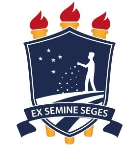 MINISTÉRIO DA EDUCAÇÃO - MECUNIVERSIDADE FEDERAL RURAL DE PERNAMBUCOPRÓ-REITORIA DE PESQUISA E PÓS-GRADUAÇÃO PROGRAMA DE PÓS-GRADUAÇÃO EM ZOOTECNIAPROGRAMA DE DOUTORADO INTEGRADO EM ZOOTECNIAFONE: (81) 3320.6554 – FAX: (81) 3320.6555Resultado da seleção e classificação dos candidatos aprovados por área do Programa de Pós-Graduação em Zootecnia - 2017.1.Recife, 28 de novembro de 2016.MINISTÉRIO DA EDUCAÇÃO - MECUNIVERSIDADE FEDERAL RURAL DE PERNAMBUCOPRÓ-REITORIA DE PESQUISA E PÓS-GRADUAÇÃO PROGRAMA DE PÓS-GRADUAÇÃO EM ZOOTECNIAPROGRAMA DE DOUTORADO INTEGRADO EM ZOOTECNIAFONE: (81) 3320.6554 – FAX: (81) 3320.6555Resultado da seleção e classificação dos candidatos aprovados por área do Programa de Doutorado Integrado em Zootecnia - 2017.1.Recife, 28 de novembro de 2016.CandidatoClassificaçãoRuminantesRuminantesAghata Elins Moreira da Silva1ºAysllan Harlley Rodrigues Pereira2ºForragiculturaForragiculturaDêiverson Dênis Mendonça de Araújo1ºAlexandre Henrique Leandro da Silva2ºRebecca Basto Brasileiro Silva3ºCandidatoClassificaçãoRuminantesRuminantesAna Caroline Cerqueira de Melo1ºTomás Guilherme Pereira da Silva2º